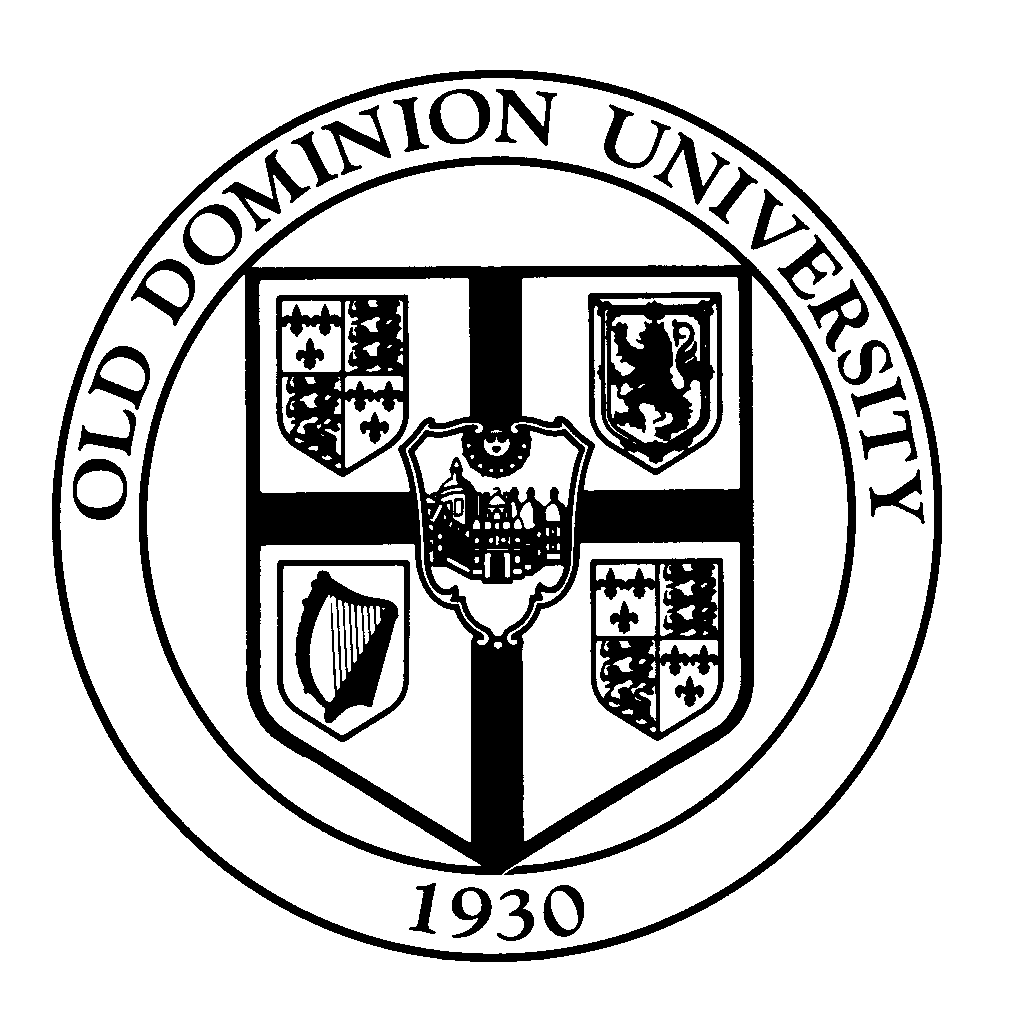 OLD DOMINION UNIVERSITYImpact Statement TemplateImpact Statement for Proposed University PolicyDate Submitted:  	Proposed Policy Name:	BackgroundState whether this is a new or updated policy.Briefly describe the motivation and rationale for the policy proposal.Policy StatementSummarize the policy’s purpose.What are the core provisions/requirements?Reason for PolicyState what legal, regulatory, financial, operational, accreditation, technological, accreditation, and/or social requirements this policy addresses.Identify what advantages this policy will bring to the University.Specify any timing requirements for developing this policy.Overview of Policy ContentState clearly what problem this policy is targeting.State the ways this policy will solve this problem.Outline the procedures this policy requires of the university community that will deliver this solution.You may want to indicate, generally, the scope of the policy, e.g., what operational activities of the university will be affected, and what related areas will not be affected.Consistency with Old Dominion University’s Mission and Goals, Other Policies, and Related External DocumentsCite relevant statements of ODU’s mission, other University policies, and related legislation, etc.University Community Members Affected By This PolicyState all entities that apply.Impact on the UniversityIdentify what resources (human, financial, physical, operational, technological, and other) will be needed to implement and maintain compliance with this policy.Identify what change to ODU’s culture and/or behaviors may be involved.List any risks of not establishing this policy.Stakeholders Who Will Be Consulted in Developing This PolicyList the stakeholders most affected by this policy that may be consulted in formulating the policy. Communications, Training Activities, and Compliance MechanismsList any training requirements to build awareness and ensure implementation.List any mechanisms existing or needed to ensure compliance with this policy.************************************************************************Executive Policy Review Committee (EPRC) Approval to Proceed:__________________________________		____________________________________Designated Oversight Executive Signature				         DateDesignated Responsible Officer:___________________________________________________ Suggested Policy Formulation Committee Members:  __________________________________________________________________________________________________________________________________________________________________________________________________________________________________________Comments:  __________________________________________________________________________________________________________________________________________________________________________________________________________________________________________